S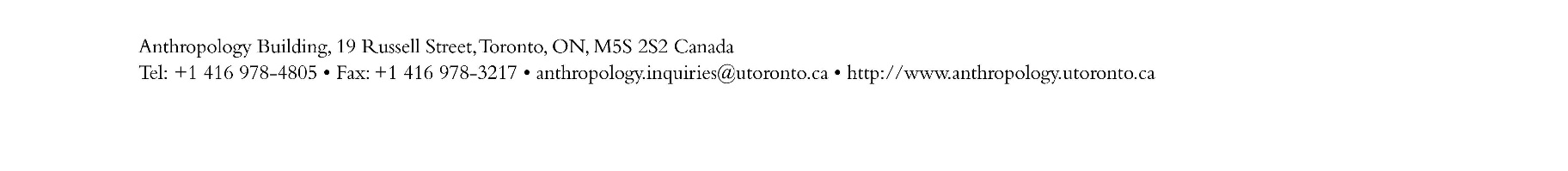 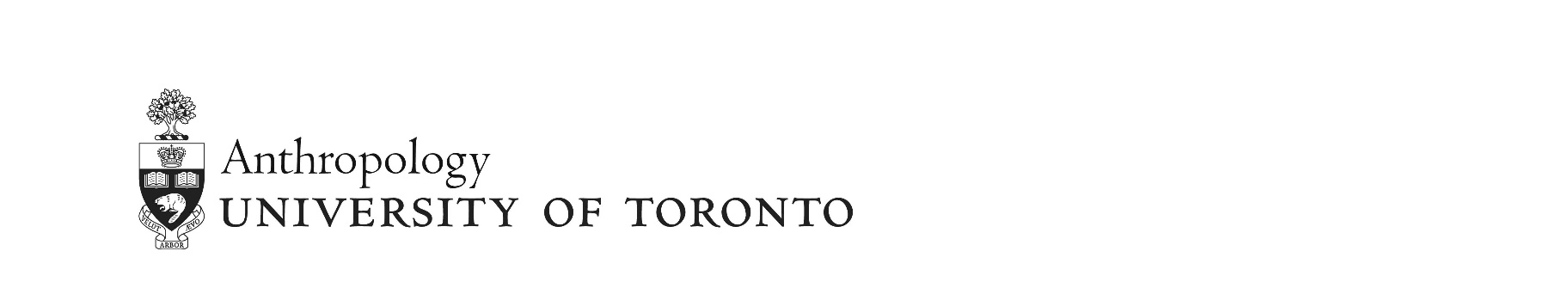 